Найти производную функции при данном значении аргумента.1. 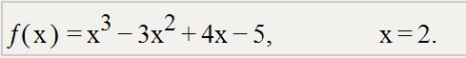 2. 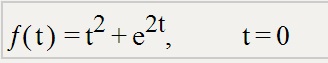 x и t – это значение аргумента1.  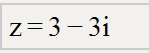 Представить число в тригонометрической и показательной формах.